Ученики школ Центрального района приняли участие в лично-командном первенстве по пожарно-спасательному спорту среди дружин юных пожарных образовательных учреждений18 мая на базе специализированного учебно-тренировочного спортивного комплекса Главного управления МЧС России по г. Санкт-Петербургу состоялось лично-командное первенство по пожарно-спасательному спорту среди дружин юных пожарных общеобразовательных учреждений Санкт-Петербурга. Мероприятие было проведено с целью популяризации и дальнейшего развития детско-юношеского пожарно-спасательного спорта, физического воспитания юношей и девушек, подготовки юношей по профилю профессии пожарного, выявления перспективных спортсменов для комплектования сборной команды юношей и девушек Санкт-Петербурга по пожарно-спасательному спорту.  Центральный район на соревнованиях был представлен двумя командами: командой школы №167 и школы №612. В рамках соревнований юные спортсмены демонстрировали своё мастерство и боролись за победу в подъеме по штурмовой лестнице на второй этаж учебной башни, а также в преодолении полосы препятствий.  По итогам соревнований команда школы №167 Центрального района заняла 2 место по полосе препятствий и 2 место в командном зачете.Поздравляем ребят с достигнутыми результатами!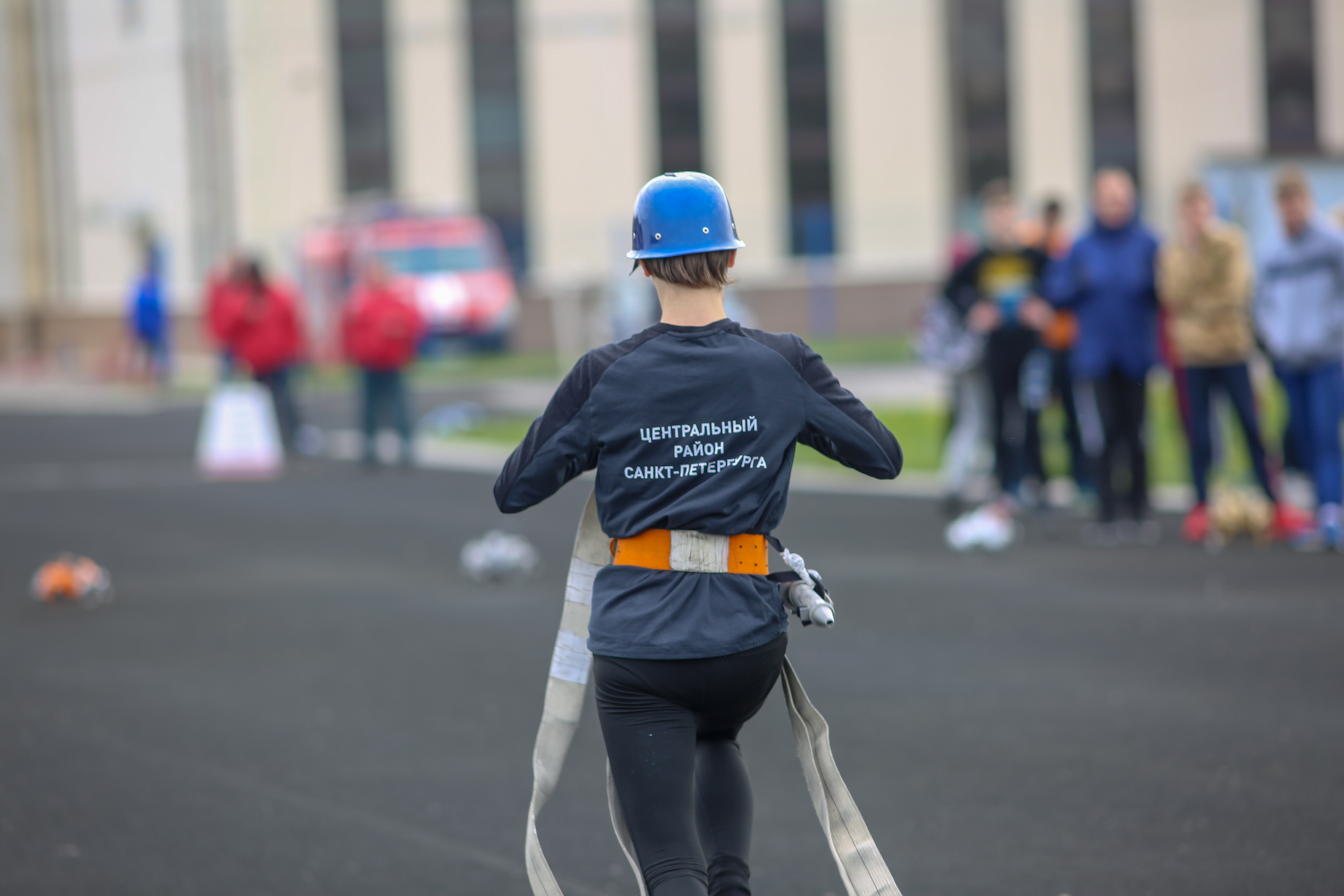 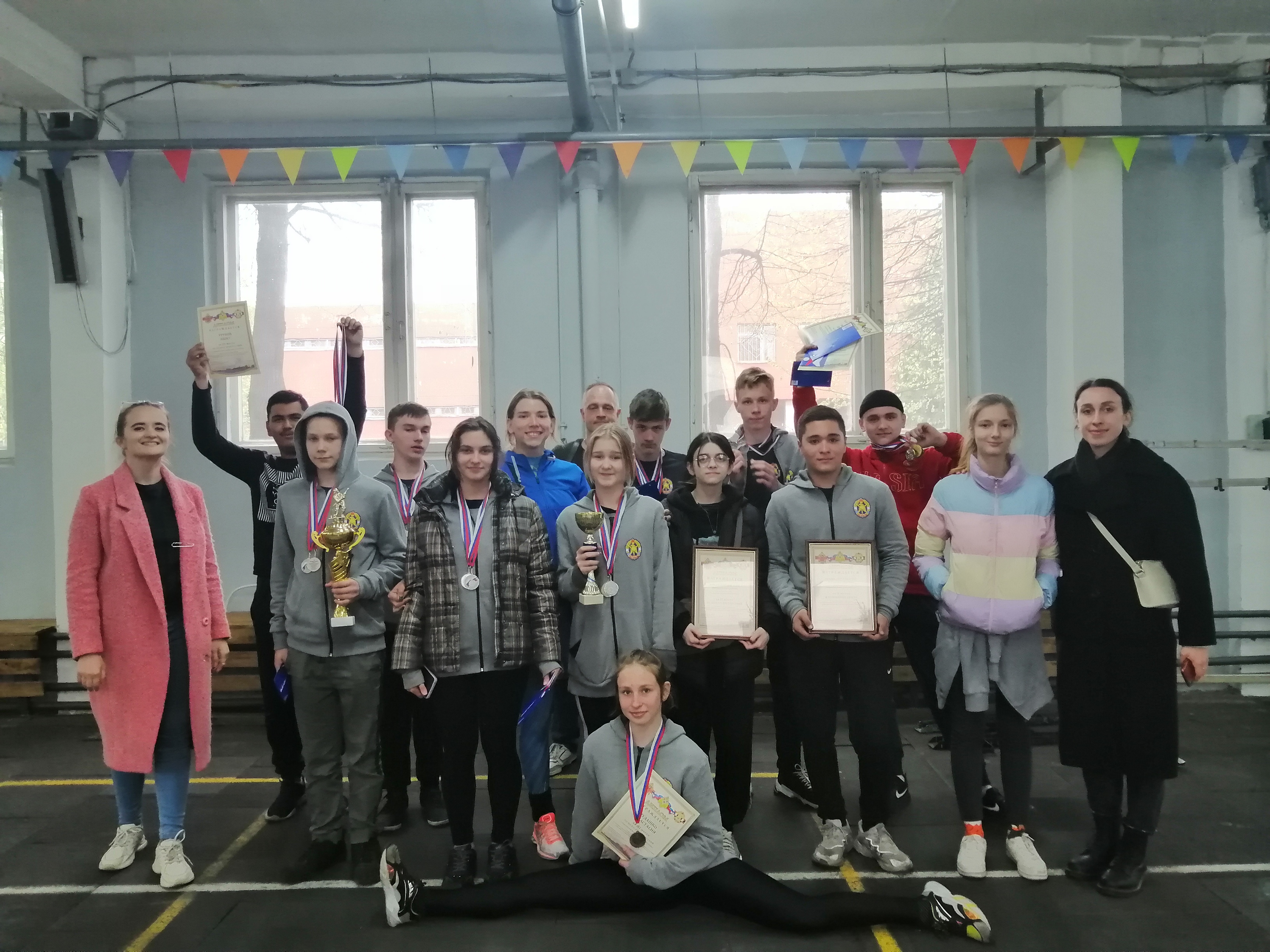 